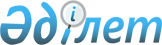 Үгіттік баспа материалдарын орналастыру үшін орындар белгілеу туралыҚызылорда облысы Сырдария ауданы әкімдігінің 2020 жылғы 27 қарашадағы № 264 қаулысы. Қызылорда облысының Әділет департаментінде 2020 жылғы 27 қарашада № 7818 болып тіркелді
      "Қазақстан Республикасындағы сайлау туралы" Қазақстан Республикасының 1995 жылғы 28 қыркүйектегі Конституциялық Заңының 28-бабының 6-тармағына сәйкес Сырдария ауданының әкімдігі ҚАУЛЫ ЕТЕДІ:
      1. Осы қаулының қосымшасына сәйкес Сырдария аудандық сайлау комиссиясымен бiрлесiп барлық кандидаттар үшiн үгiттiк баспа материалдарын орналастыру үшiн орындар белгiленсiн.
      2. "Үгіттік баспа материалдарын орналастыру үшін орындар белгілеу туралы" Сырдария ауданы әкімдігінің 2015 жылғы 7 наурыздағы № 97 (нормативтік құқықтық актілерді мемлекеттік тіркеу Тізілімінде 4911 нөмірімен тіркелген, 2015 жылдың 30 наурызында "Әділет" ақпараттық-құқықтық жүйесінде жарияланған) қаулысының күші жойылды деп танылсын.
      3. Осы қаулының орындалуын бақылау жетекшілік ететін Сырдария ауданы әкімінің орынбасарына жүктелсін.
      4. Осы қаулы алғашқы ресми жарияланған күнінен бастап қолданысқа енгізіледі. Барлық кандидаттар үшiн үгiттiк баспа материалдарын орналастыру үшiн орындар
					© 2012. Қазақстан Республикасы Әділет министрлігінің «Қазақстан Республикасының Заңнама және құқықтық ақпарат институты» ШЖҚ РМК
				
      Сырдария ауданының әкімі

Т. Дуйсебаев

      "Келісілді"

      Сырдария аудандық 

      сайлау комиссиясымен

      09 қараша 2020 жылы
Сырдария ауданы әкімдігінің2020 жылғы 27 қарашасы № 264қаулысына қосымша
№
Елді мекеннің атауы
Орналасу орны
1
Сырдария ауданының 

Тереңөзек кенті
Сырдария ауданы Тереңөзек кентінің 

"Қызылорда-Жалағаш" автомобиль жолы мен Достық көшесінің қиылысындағы тақта
2
Сырдария ауданының 

Тереңөзек кенті
Сырдария ауданы Тереңөзек кентінің 

Амангелді көшесі бойындағы "Айтек" каналының жанындағы тақта
3
Сырдария ауданының 

Тереңөзек кенті
Сырдария ауданы Тереңөзек кентінің 

Д.Керейтбаев көшесі бойындағы "Қызылорда облысының табиғи ресурстар және табиғат пайдалануды реттеу басқармасының "Сырдария орман және жануарлар дүниесін қорғау жөніндегі мемлекеттік мекемесі" коммуналдық мемлекеттік мекемесі ғимаратының алдындағы тақта
4
Сырдария ауданының 

Тереңөзек кенті
Сырдария ауданы Тереңөзек кентінің 

Қызылдихан көшесінің бойындағы тақта
5
Сырдария ауданының 

Тереңөзек кенті
Сырдария ауданы Тереңөзек кенті

Д.Қонаев көшесі №8 "Сырдария ауданы Тереңөзек кенті әкімі аппаратының" Тереңөзек кенті мәдениет үйі" коммуналдық мемлекеттік қазыналық кәсіпорны ғимаратының алдындағы стенд 
6
Сырдария ауданының 

Тереңөзек кенті
Сырдария ауданы Тереңөзек кенті

Амангелді көшесі №53 "Сырдария ауданы, Тереңөзек кенті әкімінің аппараты" коммуналдық мемлекеттік мекемесі ғимаратының алдындағы стенд
7
А.Тоқмағанбетов ауылдық округінің А.Тоқмағанбетов ауылы
А.Тоқмағанбетов ауылдық округінің А.Тоқмағанбетов ауылы Абай көшесі №1 "А.Тоқмағанбетов ауылдық округі әкімінің аппараты" коммуналдық мемлекеттік мекемесі ғимаратының алдындағы стенд
8
С.Сейфуллин ауылдық округінің С.Сейфуллин ауылы
С.Сейфуллин ауылдық округінің 

С.Сейфуллин ауылы Қарлыбай Абдрей көшесі №23 "С.Сейфуллин ауылдық округі әкімінің аппараты" коммуналдық мемлекеттік мекемесі ғимаратының алдындағы стенд
9
Қалжан ахун ауылдық округінің

 Қалжан ахун ауылы
Қалжан ахун ауылдық округінің 

Қалжан ахун ауылы, Абай Құнанбаев көшесі №17 Б "Қалжан ахун ауылдық округі әкімінің аппараты" коммуналдық мемлекеттік мекемесі ғимаратының алдындағы стенд 
10
Іңкәрдария ауылдық округінің

 Іңкәрдария ауылы
Іңкәрдария ауылдық округінің Іңкәрдария ауылы Ғ.Мұратбаев көшесі №11

"Іңкәрдария ауылдық округі әкімінің аппараты" коммуналдық мемлекеттік мекемесі ғимаратының алдындағы стенд 
11
Ақжарма ауылдық округінің

 Ақжарма ауылы
Ақжарма ауылдық округінің

Ақжарма ауылы Ағатай Есентұров көшесі №8

"Ақжарма ауылдық округі әкімінің аппараты" коммуналдық мемлекеттік мекемесі ғимаратының алдындағы стенд 
12
Шаған ауылдық округінің

 Шаған ауылы
Шаған ауылдық округінің Шаған ауылы

Есет би көшесі №18 "Шаған ауылдық округі әкімінің аппараты" коммуналдық мемлекеттік мекемесі ғимаратының алдындағы стенд
13
Нағи Ілиясов ауылдық округінің Н.Ілиясов ауылы
Нағи Ілиясов ауылдық округінің Н. Ілиясов ауылы Жамбыл Жабаев көшесі №14 А "Нағи Ілиясов ауылдық округі әкімінің аппараты" коммуналдық мемлекеттік мекемесі ғимаратының алдындағы стенд
14
Шіркейлі ауылдық округінің

 Шіркейлі ауылы
Шіркейлі ауылдық округінің

Шіркейлі ауылы Бекей Жақыпов көшесі №2

"Шіркейлі ауылдық округі әкімінің аппараты" коммуналдық мемлекеттік мекемесі ғимаратының алдындағы стенд
15
Қоғалыкөл ауылдық округінің

 Қоғалыкөл ауылы
Қоғалыкөл ауылдық округінің

Қоғалыкөл ауылы Сабира Майханова көшесі №6

"Қоғалыкөл ауылдық округі әкімінің аппараты" коммуналдық мемлекеттік мекемесі ғимаратының алдындағы стенд
16
Бесарық ауылдық округінің

 Бесарық ауылы
Бесарық ауылдық округінің

Бесарық ауылы Мұхтар Әуезов көшесі №24 А

"Бесарық ауылдық округі әкімінің аппараты" коммуналдық мемлекеттік мекемесі ғимаратының алдындағы стенд
17
Аманкелді ауылдық округінің

 Аманкелді ауылы
Аманкелді ауылдық округінің

Аманкелді ауылы А.Ағайдаров көшесі №8

"Аманкелді ауылдық округі әкімінің аппараты" коммуналдық мемлекеттік мекемесі ғимаратының алдындағы стенд
18
Жетікөл ауылдық округінің

 Жетікөл ауылы
Жетікөл ауылдық округінің Жетікөл ауылы 

Абай көшесі №2, "Жетікөл ауылдық округі әкімі аппаратының Жетікөл ауылдық клубы" коммуналдық мемлекеттік қазыналық кәсіпорны ғимаратының алдындағы стенд
19
Айдарлы ауылдық округінің 

Айдарлы ауылы 
Айдарлы ауылдық округінің

Айдарлы ауылы Мұхтар Әуезов көшесі №25,

"Айдарлы ауылдық округі әкімінің аппараты" коммуналдық мемлекеттік мекемесі ғимаратының алдындағы стенд